ANEXO A MODELO DE FORMATAÇÃO DO PROJETO DE PESQUISA(TCC 1)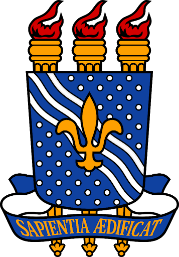 UNIVERSIDADE FEDERAL DA PARAÍBACENTRO DE CIÊNCIAS APLICADAS  E EDUCAÇÃO - CCAEDEPARTAMENTO DE CIÊNCIAS SOCIAIS APLICADAS – DCSACOORDENAÇÃO DO CURSO DE CIÊNCIAS CONTÁBEISCAMPUS IV - LITORAL NORTENOME DO ALUNONOME DO TÍTULO DO PROJETOMamanguape – PBAnoNOME DO ALUNONOME DO TÍTULO DO PROJETOProjeto de Pesquisa apresentado ao Curso de Graduação em Ciências Contábeis da Universidade Federal da Paraíba – Campus IV, como requisito parcial para a obtenção do Título de Bacharel em Ciências Contábeis.Orientador (a): Nome CompletoCo-orientador (a): Nome Completo (Opcional)Mamanguape – PBAnoNOME DO ALUNONOME DO TÍTULO DO PROJETOEste Projeto de Pesquisa de autoria de NOME DO ALUNO apresentado como requisito parcial para a obtenção do Título de Bacharel em Ciências Contábeis foi julgado adequado e aprovado pela Banca Examinadora designada pela Comissão de Coordenação de Monografia do Curso de Ciências Contábeis da Universidade Federal da Paraíba – Campus IV, abaixo assinada:__________________________________________________Nome do Professor (a)OrientadorPresidente__________________________________________________Nome do Professor (a)Ciências Contábeis – CCAE/UFPBMembro Interno__________________________________________________Nome do Professor (a)Ciências Contábeis – CCAE/UFPBMembro InternoMamanguape, Dia de Mês de Ano.LISTA DE FIGURASFigura 1 Nome ........................................................................................................ pgOBS.: Listar a partir de 04 (quatro). Se tiver apenas 03 figuras não precisa ter lista. Aqui entra as listas de Ilustrações, Gráficos e Organogramas.LISTA DE QUADROSQuadro 1: Nome .................................................................................................... pgOBS.: Listar a partir de 04 (quatro). Se tiver apenas 03 quadros não precisa ter lista.LISTA DE TABELASTabela 1: Nome ....................................................................................................... pgOBS.: Listar a partir de 04 (quatro). Se tiver apenas 03 tabelas não precisa ter lista.LISTA DE SIGLAS E ABREVIATURASOBS.: Apenas de tiver mais de três.SUMÁRIOOBS.: Seguir a mesma ordem dos elementos do trabalho e colocar a paginação. Seguir formatação da ABNT.1 INTRODUÇÃO1.1 CARACTERIZAÇÃO DO PROBLEMA1.2 OBJETIVOS1.2.1 Geral1.2.2 Específicos2 JUSTIFICATIVA DO ESTUDO3 DELIMITAÇÃO DA PESQUISA4 FUNDAMENTAÇÃO TEÓRICA5 PROCEDIMENTOS METODOLÓGICOS5.1 TIPOLOGIA DO ESTUDO5.2 PROCEDIMENTOS DE COLETA DE DADOS (depende do estudo!)5.3 TRATAMENTO DOS DADOS (depende do estudo!)6 CRONOGRAMA DE ATIVIDADESREFERÊNCIASListar em ordem alfabética!1. OBSERVAÇÃO FINAL PARA FORMATAÇÃO DO PROJETO:Papel: A4 (29,7 x 21 cm).Orientação do papel: retrato.Margens: superior - 3 cm / inferior - 2 cm / direita - 2cm / esquerda - 3 cm.Fonte: Times New Roman; tamanho 12 (para textos) e 10 (para tabelas, figuras, gráficos, quadros e notas de rodapé).Espaçamento: 1,5 linhas.Alinhamento: justificado, para os parágrafos, com recuo de 1 cm na primeira linha.Paginação: inserir número de páginas no rodapé com alinhamento ao lado direito. Os números nas páginas só deverão aparecer a partir do item 1 INTRODUÇÃO.Siglas: quando aparecem pela primeira vez no texto, a forma dos nomes precede as siglas, colocadas entre parênteses.  Exemplo: Universidade de São Paulo (USP).Páginas: o mínimo deverá ser 1 (uma) e máximo de 2 (duas) páginas para os elementos abordados na Introdução;o mínimo deverá ser 1 (uma) e máximo de 2 (duas) para a Justificativa;o mínimo/máximo deverá ser 1 (uma) para a delimitação do estudo;o mínimo deverá ser 4 (quatro) e máximo de 6 (seis) para a Fundamentação Teórica;o mínimo deverá ser 2 (duas) e máximo de 4 (quatro) páginas para os Procedimentos Metodológicos. Citações, Referências, Tabelas e Figuras:Citações: conforme a Norma da American Psychological Association (APA). Deverão ser indicadas, no texto, pelo sistema de chamada ‘autor-data’. Ex: Martins (2002).Referências: conforme a Norma da American Psychological Association (APA). Deverão ser relacionadas em ordem alfabética, no final do artigo, somente as citadas no texto.Tabela: apenas este termo deve ser utilizado, no título, para dados quantitativos e/ou qualitativos apresentados em formato de linhas e colunas (não utilizar o termo “quadro”). As Tabelas devem ser enumeradas sequencialmente com cabeçalho explicitando: o que está sendo representado, quando ocorreu e onde ocorreu. O título deve ser colocado acima da Tabela, conforme a norma da American Psychological Association (APA). Exemplo: Tabela 1 Estatística descritiva para amostra com dados com base em dezembro.Figura: apenas este termo deve ser utilizado no título para as imagens (não utilizar os termos “ilustração”, “gráfico”, “organograma” etc.). O título deve ser colocado na parte inferior (abaixo da imagem), precedido da palavra Figura, seguida de seu número de ordem de ocorrência no texto, em algarismos arábicos, conforme a norma da American Psychological Association (APA).  Exemplo: Figura 1 Processos inerentes à institucionalização.Tutoriais das normas da American Psychological Association (APA) disponíveis em: http://www.apastyle.org/learn/tutorials/index.aspx.OBS: TAMBÉM SERÁ POSSÍVEL UTILIZAR AS NORMAS DA ABNT!Atividade/MesesAnoAnoAnoAnoAnoAnoAnoAnoAnoAtividade/MesesJanFevMarAbrilMaioJunJulAgostSet1.2.3.4.5.6.7.8 .....